Publicado en CDMX el 24/04/2019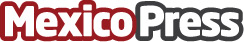 Del Bosque Restaurante, crea una experiencia inigualable para disfrutar el día de las madresDel Bosque Restaurante recompensa el amor y dedicación de todas las mamás y crea una deliciosa experiencia para celebrarlas en su día. Una noche para disfrutar de una deliciosa y divertida cena – show en uno de los lugares más emblemáticos del Bosque de ChapultepecDatos de contacto:Alejandra Armenta BecerrilNota de prensa publicada en: https://www.mexicopress.com.mx/del-bosque-restaurante-crea-una-experiencia_1 Categorías: Gastronomía Viaje Sociedad Ocio para niños Ciudad de México http://www.mexicopress.com.mx